青云谱区城市管理和综合执法局青管案字〔2022〕6号分类：A1对区政协十届一次会议第57号提案的答复陶立中委员：您提出的关于增设共享单车停放点的提案收悉，现答复如下：根据政协委员的建议，为提升服务质效，强化共享单车企业服务水平，我局主动担当作为，在约谈共享单车企业的同时，强化执法力度，加强宣传引导，现较好的解决了该问题。 一、约谈共享单车企业，强化责任担当。一是要求共享单车企业要做好大数据分析，研判共享单车使用率，优化共享单车投放数量；二是做好应急保障工作。重要节点、重大活动期间各运营企业要积极响应，按时报备应急预案，加大对重点区域、重要道路单车管理力度，确保共享单车停放有序；三是与共享单车企业建立信息互通机制，加强城管执法部门和单车企业沟通，做到随时掌握共享单车停放信息，共同加大共享单车管理力度，规范共享单车停放秩序。今年以来，我局已经召开共享单车企业约谈调度会9次。二、加大执法力度，确保整治实效。一是强化日常巡查，要求属地综合执法队每日定时对主次干道、背街小巷两侧、学校、农贸市场、公园、广场、商场、医院、车站、地铁站周边停放秩序情况进行巡查，对发现非机动车乱停乱放行为及时进行整治，对共享单车运营服务企业破损废弃车辆回收不及时等问题，立即对接通知给相关企业，并跟踪落实处置。二是联合市城管支队、交警、街道、社区等相关部门定期在辖区开展非机动车专项整治行动，研究解决整治工作中发现的问题和存在的薄弱环节，采取对应的管理办法，有效提升停放秩序。三、加强宣传引导，营造文明停车氛围。坚持教育和处罚相结合的原则，对于不规范停车的群众，秉持“先劝后罚”的原则，发现乱停乱放的共享单车，当事人在现场的，由城管执法队员先进行劝导，向群众宣传有关停放规则；不听劝说、执意乱停乱放的再进行行政处罚。感谢您对我局工作的支持和关心！附件：1.共享单车企业约谈会照片2.委员提案办理情况征询意见表青云谱区城管和执法局                                 2022年7月27日抄送：区政府办公室，区政协提案委员会联系单位及电话：青云谱区城管和执法局  88461753邮政编码：330001附件1：共享单车企业约谈会照片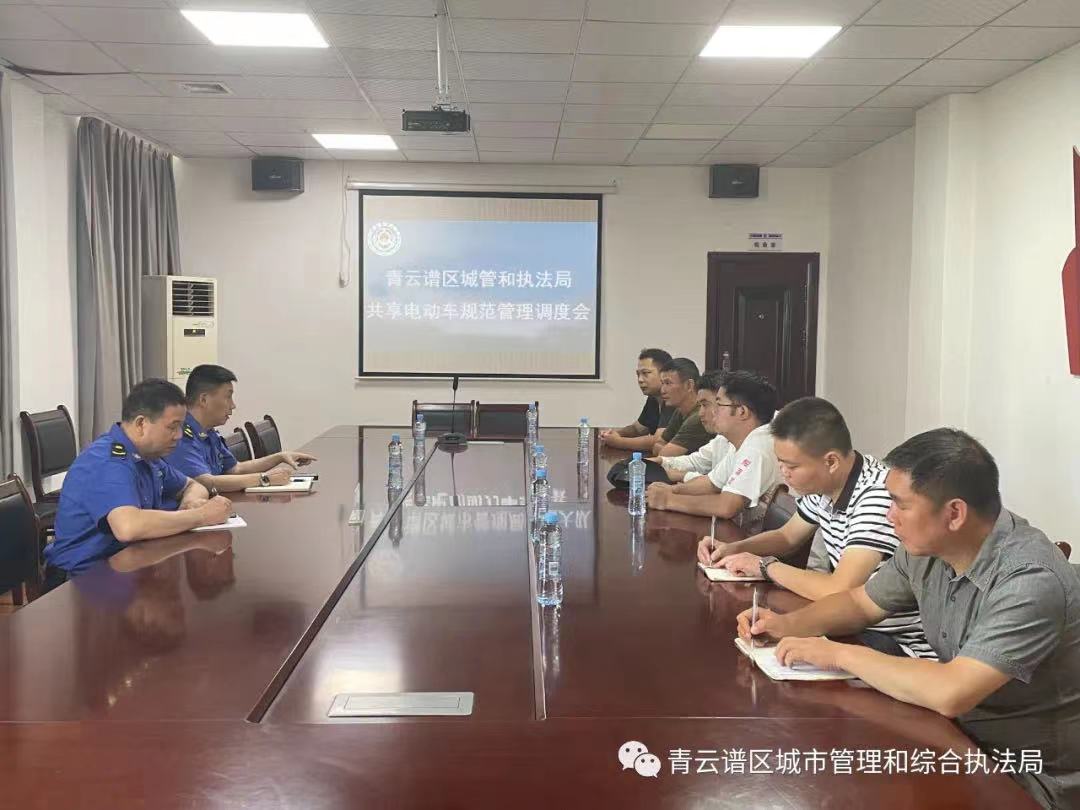 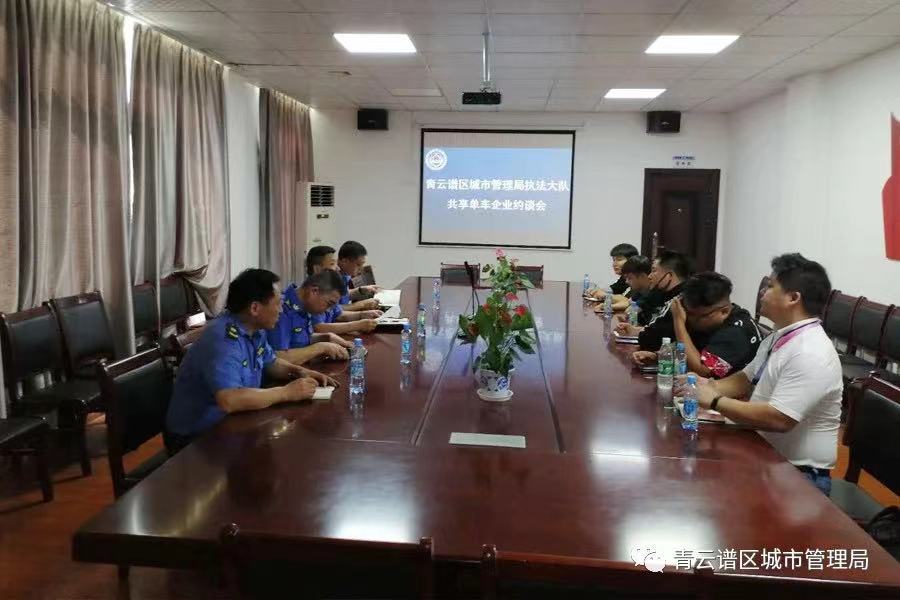 